23.11.2021  № 2057О переименовании муниципального бюджетного дошкольного образовательного учреждения «Детский сад № 23 «Берегиня» компенсирующего вида» города Чебоксары Чувашской РеспубликиВ соответствии с Гражданским кодексом Российской Федерации, Федеральным законом от 12.01.1996 № 7-ФЗ «О некоммерческих организациях», Федеральным законом от 06.10.2003 № 131-ФЗ «Об общих принципах организации местного самоуправления в Российской Федерации», Федеральным законом от 29.12.2012 № 273-ФЗ «Об образовании в Российской Федерации», постановлением администрации города Чебоксары от 10.06.2021 № 1075 «О реорганизации муниципального бюджетного дошкольного образовательного учреждения «Детский сад № 23 «Берегиня» компенсирующего вида» города Чебоксары Чувашской Республики, в целях приведения муниципальных нормативных актов в соответствие с законодательством Российской Федерации администрация города Чебоксары п о с т а н о в л я е т:1. Переименовать муниципальное бюджетное дошкольное образовательное учреждение «Детский сад № 23 «Берегиня» компенсирующего вида» города Чебоксары Чувашской Республики в муниципальное бюджетное дошкольное образовательное учреждение «Детский сад № 23» города Чебоксары Чувашской Республики (далее – МБДОУ Детский сад № 23» г. Чебоксары).2. Управлению образования администрации города Чебоксары внести изменения в устав МБДОУ Детский сад № 23» г. Чебоксары по согласованию с Чебоксарским городским комитетом по управлению имуществом, зарегистрировать изменения в Инспекции ФНС России по городу Чебоксары и осуществить все необходимые организационно-правовые действия, связанные с переименованием учреждения.3. Настоящее постановление вступает в силу со дня его официального опубликования.4. Контроль за исполнением настоящего постановления возложить на заместителя главы администрации города Чебоксары по социальным вопросам О.В Чепрасову. И.о. главы администрации  города Чебоксары                                                                                А.Н. Петров Чăваш РеспубликиШупашкар хулаАдминистрацийěЙЫШĂНУ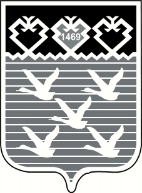 Чувашская РеспубликаАдминистрациягорода ЧебоксарыПОСТАНОВЛЕНИЕ